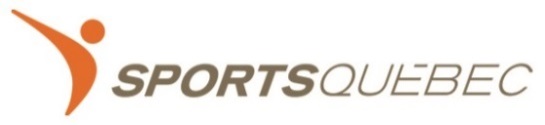 Donation form  Individual donation	 Ms.	 Mr.	Language:    French	 English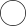 First name: 	 Last name: 	Address: 	City: 		Province: 		Postal Code: 	Phone: 		Email: 	Amount of the unused portion of the membership: 	$	 A receipt will be issued for any amount of $ 25 or more.By signing below, I confirm that I have read the program standards mentioned above and wish to convert the unused portion of the fees paid into a donation.Signature 		Date 	Name of the signatory in block letters please:	Send to:	SPORTSQUÉBEC	4545, av. Pierre- de-Coubertin – Montréal (Qc) H1V 0B2	Téléphone:  (514) 252-3114	Courriel : sports@sportsquebec.com	Registration number : 121133987 RR 0001NOTE:If the donor is unable to print the form, the latter can send a confirmation by email to the club, attached to the form, indicating this:I confirm that I have read the standards of the Fonds Sports-Québec program and wish to convert the unused portion of the fees I paid into a donation.In accordance with the interpretations of the Income Tax Act on eligible donations, this contribution is made unconditionally and voluntarily; I confirm that no benefit will accrue to me (as a result of my donation or to a person related to me) as a donor.I further confirm that this contribution does not engage any obligation; it will not reduce any obligation, directly or indirectly, that I (or related parties) may have for ineligible training costs, program costs, travel expenses, or other similar expenses to the recipient sport organization, or to any related or affiliated organization.I am aware that any false or misleading statement made to the tax authorities will engage my legal and criminal liability.Last nameAddressThe club must send us a copy of the email sent by the donor where we can see this legend, the contact details of the donor as well as the date, time and original email address of the donor.Donation for the mission of the federationGeneral information on Fonds Sports QuébecTRANSFER OF UNUSED MEMBERSHIP PORTION DUE TO COVID-19 SEASON CANCELLATIONThe Sports-Quebec Fund is administered by SPORTSQUÉBEC to support the development of federated sport in Canada.In accordance with the interpretations of the Income Tax Act on eligible donations, this contribution is made unconditionally and voluntarily; I confirm that no benefit will accrue to me (as a result of my donation or to a person related to me) as a donor.I further confirm that this contribution does not engage any obligation; it will not reduce any obligation, directly or indirectly, that I (or related parties) may have for ineligible training costs, program costs, travel expenses, or other similar expenses to the recipient sport organization, or to any related or affiliated organization.I am aware that any false or misleading statement made to the tax authorities will engage my legal and criminal liability.In connection with the current situation on COVID-19, the philanthropy committee of SPORTSQUÉBEC proposed a project to compensate for the lack of funding experienced by the federations due to the cancellation of their season.Since many members have already made their membership payment, we offer that the unused portion of their membership be converted into a donation with the Sports-Quebec Fund program. Individuals will have the choice of being reimbursed for the unused portion of the season, postponing it to the next year or sending it, through their club, to Sports Québec to be converted into a donation. A tax receipt will be issued to the membership payer for any donation of $ 25 or more.For example, an athlete paid $ 150 to participate in sporting activities from January 1 to June 30, 2020, but the club closed on March 16 (as per government recommendations). In this case, the portion used corresponds to 12 weeks out of a total of 27, or 45%. The difference therefore corresponds to the unused portion, i.e. 55%. The amount that could be considered a donation would be $ 83 ($ 150 * 55%).